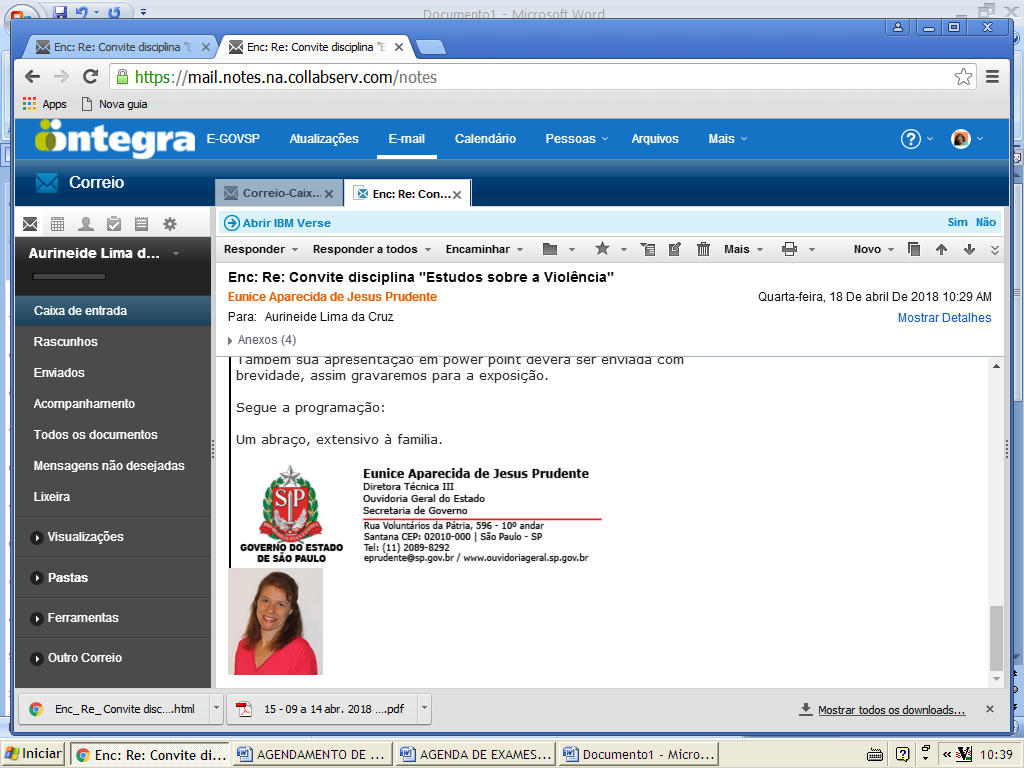 DENISE AUADGraduada em Direito (1999), título de Mestre (2004) e Doutora (2007) pela Faculdade de Direito da Universidade de São Paulo, ambos pelo Departamento de Direito do Estado, sob a orientação da Profa. Dra. Eunice Aparecida de Jesus Prudente;Professora Titular de Direito Constitucional da Faculdade de Direito de São Bernardo do Campo;Advogada, membro da Comissão de Direitos Humanos da Ordem dos Advogados do Brasil - Secção de São Paulo, membro do Conselho de Transparência da Administração Pública do Estado de São Paulo; integrante do Conselho Consultivo do Projeto Prioridade Absoluta do Instituto Alana;Pesquisadora de temas como infância e juventude, democracia, direitos fundamentais, organização dos Poderes Estatais e políticas públicas.